MONDAY16 DecemberTUESDAY 17 DecemberWEDNESDAY 18 DecemberTHURSDAY 19 DecemberFRIDAY 20 DecemberSATURDAY21 DecemberSUNDAY22 December 11amCraft HourVenue – Top Camp Kitchen6pmSausage SizzleVenue – Top Camp KitchenCost - $412pmMini Golf CompVenue – See Reception12pmBasketball ChallengeVenue – See ReceptionAll DayTreasure HuntVenue – See ReceptionAll DayWhere’s SpencerVenue – See ReceptionAll DayQuiz WhizVenue – See ReceptionMONDAY23 DecemberTUESDAY 24 DecemberWEDNESDAY 25 DecemberTHURSDAY 26 DecemberFRIDAY 27 DecemberSATURDAY28 DecemberSUNDAY29 December 11amCraft HourVenue – Top Camp Kitchen5:30-7:30pmChristmas Mingle – Drinks & NibblesVenue – Top Camp KitchenMERRYCHRISTMAS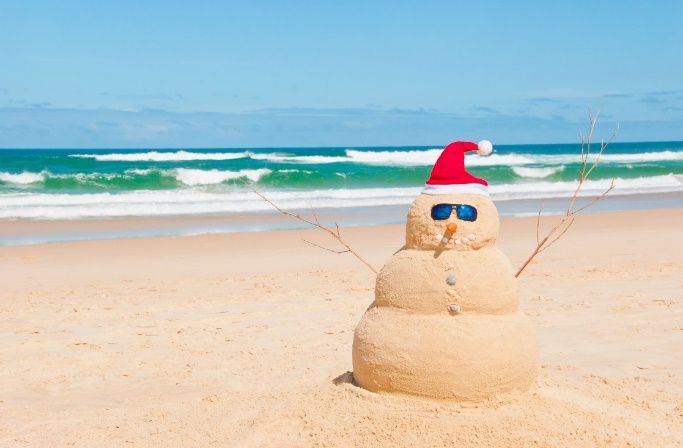 BOXINGDAY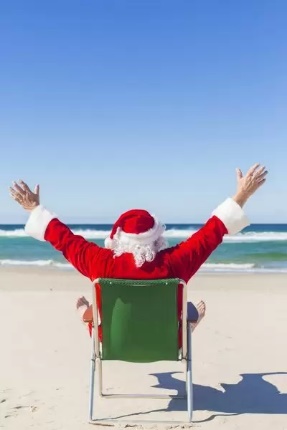 All DayTreasure HuntVenue – See ReceptionAll DayWhere’s SpencerVenue – See ReceptionAll DayQuiz WhizVenue – See ReceptionMONDAY30 DecemberTUESDAY 31 DecemberWEDNESDAY 1 JanuaryTHURSDAY 2 JanuaryFRIDAY 3 JanuarySATURDAY4 January SUNDAY5 January  11amCraft HourVenue – Top Camp Kitchen6pmSausage SizzleVenue – Top Camp KitchenCost - $4HAPPY NEW YEAR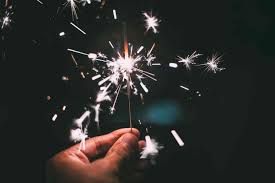 12pmBasketball ChallengeVenue – See Reception All DayTreasure HuntVenue – See ReceptionAll DayWhere’s SpencerVenue – See ReceptionAll DayQuiz WhizVenue – See ReceptionMONDAY6 January TUESDAY 7 JanuaryWEDNESDAY 8 JanuaryTHURSDAY 9 JanuaryFRIDAY 10 JanuarySATURDAY11 January SUNDAY12 January  11amCraft HourVenue – Top Camp Kitchen6pmSausage SizzleVenue – Top Camp KitchenCost - $412pmMini Golf CompVenue – See Reception12pmBasketball ChallengeVenue – See ReceptionAll DayTreasure HuntVenue – See ReceptionAll DayWhere’s SpencerVenue – See ReceptionAll DayQuiz WhizVenue – See ReceptionMONDAY13 January TUESDAY 14 JanuaryWEDNESDAY 15 JanuaryTHURSDAY 16 JanuaryFRIDAY 17 JanuarySATURDAY18 January SUNDAY19 January  11amCraft HourVenue – Top Camp Kitchen6pmSausage SizzleVenue – Top Camp KitchenCost - $412pmMini Golf CompVenue – See Reception12pmBasketball ChallengeVenue – See ReceptionAll DayTreasure HuntVenue – See ReceptionAll DayWhere’s SpencerVenue – See ReceptionAll DayQuiz WhizVenue – See ReceptionMONDAY20 January TUESDAY 21 JanuaryWEDNESDAY 22 JanuaryTHURSDAY 23 JanuaryFRIDAY 24 JanuarySATURDAY25 January SUNDAY26 January  11amCraft HourVenue – Top Camp Kitchen6pmSausage SizzleVenue – Top Camp KitchenCost - $412pmMini Golf CompVenue – See Reception12pmBasketball ChallengeVenue – See ReceptionAll DayTreasure HuntVenue – See ReceptionENJOY YOURWEEKEND!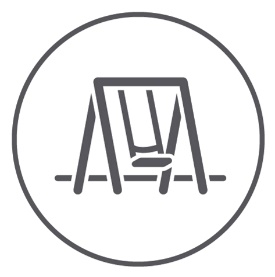 HAPPY AUSTRALIADAY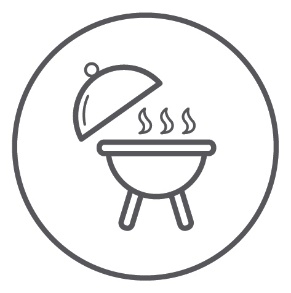 